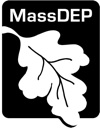 Massachusetts Department of Environmental Protection Bureau of Air & WasteUnderground Storage Tank (UST) ProgramUST/POI – Standard Proof of IdentityMassachusetts Department of Environmental Protection Bureau of Air & WasteUnderground Storage Tank (UST) ProgramUST/POI – Standard Proof of IdentityMassachusetts Department of Environmental Protection Bureau of Air & WasteUnderground Storage Tank (UST) ProgramUST/POI – Standard Proof of IdentityMassachusetts Department of Environmental Protection Bureau of Air & WasteUnderground Storage Tank (UST) ProgramUST/POI – Standard Proof of IdentityMassachusetts Department of Environmental Protection Bureau of Air & WasteUnderground Storage Tank (UST) ProgramUST/POI – Standard Proof of IdentityInstructionsAnyone electronically submitting registration, third-party inspection or compliance certification forms on behalf of a UST System Owner or Operator Entity must complete this Proof of Identity form, documenting his or her authority to electronically sign them.
If you have not done so yet, create a UST Data Management/Online Filing System User Account.Complete and print this form. Note: When filling it out on the computer, use only the Tab key to move your cursor - do not use the Return (or Enter) key.Provide a handwritten signature and have it witnessed by a Notary Public.Mail the completed and signed form to:
MassDEP UST Program
Data Management
100 Cambridge Street, 9th FloorBoston, MA 02114InstructionsAnyone electronically submitting registration, third-party inspection or compliance certification forms on behalf of a UST System Owner or Operator Entity must complete this Proof of Identity form, documenting his or her authority to electronically sign them.
If you have not done so yet, create a UST Data Management/Online Filing System User Account.Complete and print this form. Note: When filling it out on the computer, use only the Tab key to move your cursor - do not use the Return (or Enter) key.Provide a handwritten signature and have it witnessed by a Notary Public.Mail the completed and signed form to:
MassDEP UST Program
Data Management
100 Cambridge Street, 9th FloorBoston, MA 02114InstructionsAnyone electronically submitting registration, third-party inspection or compliance certification forms on behalf of a UST System Owner or Operator Entity must complete this Proof of Identity form, documenting his or her authority to electronically sign them.
If you have not done so yet, create a UST Data Management/Online Filing System User Account.Complete and print this form. Note: When filling it out on the computer, use only the Tab key to move your cursor - do not use the Return (or Enter) key.Provide a handwritten signature and have it witnessed by a Notary Public.Mail the completed and signed form to:
MassDEP UST Program
Data Management
100 Cambridge Street, 9th FloorBoston, MA 02114InstructionsAnyone electronically submitting registration, third-party inspection or compliance certification forms on behalf of a UST System Owner or Operator Entity must complete this Proof of Identity form, documenting his or her authority to electronically sign them.
If you have not done so yet, create a UST Data Management/Online Filing System User Account.Complete and print this form. Note: When filling it out on the computer, use only the Tab key to move your cursor - do not use the Return (or Enter) key.Provide a handwritten signature and have it witnessed by a Notary Public.Mail the completed and signed form to:
MassDEP UST Program
Data Management
100 Cambridge Street, 9th FloorBoston, MA 02114InstructionsAnyone electronically submitting registration, third-party inspection or compliance certification forms on behalf of a UST System Owner or Operator Entity must complete this Proof of Identity form, documenting his or her authority to electronically sign them.
If you have not done so yet, create a UST Data Management/Online Filing System User Account.Complete and print this form. Note: When filling it out on the computer, use only the Tab key to move your cursor - do not use the Return (or Enter) key.Provide a handwritten signature and have it witnessed by a Notary Public.Mail the completed and signed form to:
MassDEP UST Program
Data Management
100 Cambridge Street, 9th FloorBoston, MA 02114InstructionsAnyone electronically submitting registration, third-party inspection or compliance certification forms on behalf of a UST System Owner or Operator Entity must complete this Proof of Identity form, documenting his or her authority to electronically sign them.
If you have not done so yet, create a UST Data Management/Online Filing System User Account.Complete and print this form. Note: When filling it out on the computer, use only the Tab key to move your cursor - do not use the Return (or Enter) key.Provide a handwritten signature and have it witnessed by a Notary Public.Mail the completed and signed form to:
MassDEP UST Program
Data Management
100 Cambridge Street, 9th FloorBoston, MA 02114A. Legal Name of Owner or Operator EntityA. Legal Name of Owner or Operator EntityA. Legal Name of Owner or Operator EntityA. Legal Name of Owner or Operator EntityA. Legal Name of Owner or Operator EntityA. Legal Name of Owner or Operator Entity1. Entity Name1. Entity Name1. Entity Name2. This Entity is the  Owner  Operator2. This Entity is the  Owner  Operator2. This Entity is the  Owner  Operator3. Federal Employee Identification Number (FEIN)*3. Federal Employee Identification Number (FEIN)*3. Federal Employee Identification Number (FEIN)**Do not enter a Social Security Number here. If you do not have an
  FEIN, contact dep.ust@state.ma.us for assistance.*Do not enter a Social Security Number here. If you do not have an
  FEIN, contact dep.ust@state.ma.us for assistance.*Do not enter a Social Security Number here. If you do not have an
  FEIN, contact dep.ust@state.ma.us for assistance.4. Mailing Address 4. Mailing Address 4. Mailing Address 4. Mailing Address 4. Mailing Address 4. Mailing Address 5. City/Town 5. City/Town 5. City/Town 6. State6. State7. Zip CodeB. Owner or Operator Signatory Certification StatementB. Owner or Operator Signatory Certification StatementB. Owner or Operator Signatory Certification StatementB. Owner or Operator Signatory Certification StatementB. Owner or Operator Signatory Certification StatementB. Owner or Operator Signatory Certification Statement“I certify under penalty of law that I have personally examined and am familiar with the information submitted in this document and all attachments, and that, based on my inquiry of those individuals immediately responsible for obtaining the information, I believe that the information is true, accurate, and complete. I am aware that there are significant penalties for submitting false information, including possible fines and imprisonment.”“I certify under penalty of law that I have personally examined and am familiar with the information submitted in this document and all attachments, and that, based on my inquiry of those individuals immediately responsible for obtaining the information, I believe that the information is true, accurate, and complete. I am aware that there are significant penalties for submitting false information, including possible fines and imprisonment.”“I certify under penalty of law that I have personally examined and am familiar with the information submitted in this document and all attachments, and that, based on my inquiry of those individuals immediately responsible for obtaining the information, I believe that the information is true, accurate, and complete. I am aware that there are significant penalties for submitting false information, including possible fines and imprisonment.”1. Print Owner/Operator Signatory Name1. Print Owner/Operator Signatory Name1. Print Owner/Operator Signatory Name“I certify under penalty of law that I have personally examined and am familiar with the information submitted in this document and all attachments, and that, based on my inquiry of those individuals immediately responsible for obtaining the information, I believe that the information is true, accurate, and complete. I am aware that there are significant penalties for submitting false information, including possible fines and imprisonment.”“I certify under penalty of law that I have personally examined and am familiar with the information submitted in this document and all attachments, and that, based on my inquiry of those individuals immediately responsible for obtaining the information, I believe that the information is true, accurate, and complete. I am aware that there are significant penalties for submitting false information, including possible fines and imprisonment.”“I certify under penalty of law that I have personally examined and am familiar with the information submitted in this document and all attachments, and that, based on my inquiry of those individuals immediately responsible for obtaining the information, I believe that the information is true, accurate, and complete. I am aware that there are significant penalties for submitting false information, including possible fines and imprisonment.”2. Signature2. Signature2. Signature“I certify under penalty of law that I have personally examined and am familiar with the information submitted in this document and all attachments, and that, based on my inquiry of those individuals immediately responsible for obtaining the information, I believe that the information is true, accurate, and complete. I am aware that there are significant penalties for submitting false information, including possible fines and imprisonment.”“I certify under penalty of law that I have personally examined and am familiar with the information submitted in this document and all attachments, and that, based on my inquiry of those individuals immediately responsible for obtaining the information, I believe that the information is true, accurate, and complete. I am aware that there are significant penalties for submitting false information, including possible fines and imprisonment.”“I certify under penalty of law that I have personally examined and am familiar with the information submitted in this document and all attachments, and that, based on my inquiry of those individuals immediately responsible for obtaining the information, I believe that the information is true, accurate, and complete. I am aware that there are significant penalties for submitting false information, including possible fines and imprisonment.”3. Date Signed (MM/DD/YYYY)  3. Date Signed (MM/DD/YYYY)  3. Date Signed (MM/DD/YYYY)  “I certify under penalty of law that I have personally examined and am familiar with the information submitted in this document and all attachments, and that, based on my inquiry of those individuals immediately responsible for obtaining the information, I believe that the information is true, accurate, and complete. I am aware that there are significant penalties for submitting false information, including possible fines and imprisonment.”“I certify under penalty of law that I have personally examined and am familiar with the information submitted in this document and all attachments, and that, based on my inquiry of those individuals immediately responsible for obtaining the information, I believe that the information is true, accurate, and complete. I am aware that there are significant penalties for submitting false information, including possible fines and imprisonment.”“I certify under penalty of law that I have personally examined and am familiar with the information submitted in this document and all attachments, and that, based on my inquiry of those individuals immediately responsible for obtaining the information, I believe that the information is true, accurate, and complete. I am aware that there are significant penalties for submitting false information, including possible fines and imprisonment.”4. Telephone Number4. Telephone Number4. Telephone Number“I certify under penalty of law that I have personally examined and am familiar with the information submitted in this document and all attachments, and that, based on my inquiry of those individuals immediately responsible for obtaining the information, I believe that the information is true, accurate, and complete. I am aware that there are significant penalties for submitting false information, including possible fines and imprisonment.”“I certify under penalty of law that I have personally examined and am familiar with the information submitted in this document and all attachments, and that, based on my inquiry of those individuals immediately responsible for obtaining the information, I believe that the information is true, accurate, and complete. I am aware that there are significant penalties for submitting false information, including possible fines and imprisonment.”“I certify under penalty of law that I have personally examined and am familiar with the information submitted in this document and all attachments, and that, based on my inquiry of those individuals immediately responsible for obtaining the information, I believe that the information is true, accurate, and complete. I am aware that there are significant penalties for submitting false information, including possible fines and imprisonment.”5. Email Address5. Email Address5. Email Address6. Source of Authority to Electronically Sign Documents  
    (check only one box):If a Corporation or Non-Profit Corporation: 
 President Secretary Treasurer Vice President  (if authorized to contractually bind the     
      corporation) Employee of the Corporation (if authorized to contractually 
     bind the corporation)         
If a Limited Liability Company (LLC): 
 Person authorized to contractually bind the company6. Source of Authority to Electronically Sign Documents  
    (check only one box):If a Corporation or Non-Profit Corporation: 
 President Secretary Treasurer Vice President  (if authorized to contractually bind the     
      corporation) Employee of the Corporation (if authorized to contractually 
     bind the corporation)         
If a Limited Liability Company (LLC): 
 Person authorized to contractually bind the company6. Source of Authority to Electronically Sign Documents  
    (check only one box):If a Corporation or Non-Profit Corporation: 
 President Secretary Treasurer Vice President  (if authorized to contractually bind the     
      corporation) Employee of the Corporation (if authorized to contractually 
     bind the corporation)         
If a Limited Liability Company (LLC): 
 Person authorized to contractually bind the company        If a Partnership: 
 General Partner (if authorized to contractually bind the              partnership)If a Sole Proprietorship:	
 ProprietorIf a Municipality or Public Agency:
 Principal Executive Officer or Ranking Elected Official     (if authorized to contractually bind the municipality or public 
     agency)
If a Trust:	
 Trustee or Other Person authorized to contractually bind the   
      trust        If a Partnership: 
 General Partner (if authorized to contractually bind the              partnership)If a Sole Proprietorship:	
 ProprietorIf a Municipality or Public Agency:
 Principal Executive Officer or Ranking Elected Official     (if authorized to contractually bind the municipality or public 
     agency)
If a Trust:	
 Trustee or Other Person authorized to contractually bind the   
      trust        If a Partnership: 
 General Partner (if authorized to contractually bind the              partnership)If a Sole Proprietorship:	
 ProprietorIf a Municipality or Public Agency:
 Principal Executive Officer or Ranking Elected Official     (if authorized to contractually bind the municipality or public 
     agency)
If a Trust:	
 Trustee or Other Person authorized to contractually bind the   
      trustC. Witness Statement – Must be Completed by a Notary PublicC. Witness Statement – Must be Completed by a Notary PublicC. Witness Statement – Must be Completed by a Notary PublicC. Witness Statement – Must be Completed by a Notary PublicC. Witness Statement – Must be Completed by a Notary PublicC. Witness Statement – Must be Completed by a Notary Public“On this date, the individual named above personally appeared before me. S/he is to me known to be the person described in, and who executed, the foregoing instrument, and acknowledged that s/he executed the same as her/his free act and deed.”“On this date, the individual named above personally appeared before me. S/he is to me known to be the person described in, and who executed, the foregoing instrument, and acknowledged that s/he executed the same as her/his free act and deed.”1. State1. StateNotary Seal:Notary Seal:“On this date, the individual named above personally appeared before me. S/he is to me known to be the person described in, and who executed, the foregoing instrument, and acknowledged that s/he executed the same as her/his free act and deed.”“On this date, the individual named above personally appeared before me. S/he is to me known to be the person described in, and who executed, the foregoing instrument, and acknowledged that s/he executed the same as her/his free act and deed.”2. County2. CountyNotary Seal:Notary Seal:“On this date, the individual named above personally appeared before me. S/he is to me known to be the person described in, and who executed, the foregoing instrument, and acknowledged that s/he executed the same as her/his free act and deed.”“On this date, the individual named above personally appeared before me. S/he is to me known to be the person described in, and who executed, the foregoing instrument, and acknowledged that s/he executed the same as her/his free act and deed.”3. Notary Public Name (Printed)3. Notary Public Name (Printed)Notary Seal:Notary Seal:“On this date, the individual named above personally appeared before me. S/he is to me known to be the person described in, and who executed, the foregoing instrument, and acknowledged that s/he executed the same as her/his free act and deed.”“On this date, the individual named above personally appeared before me. S/he is to me known to be the person described in, and who executed, the foregoing instrument, and acknowledged that s/he executed the same as her/his free act and deed.”4. Notary Public Signature4. Notary Public SignatureNotary Seal:Notary Seal:“On this date, the individual named above personally appeared before me. S/he is to me known to be the person described in, and who executed, the foregoing instrument, and acknowledged that s/he executed the same as her/his free act and deed.”“On this date, the individual named above personally appeared before me. S/he is to me known to be the person described in, and who executed, the foregoing instrument, and acknowledged that s/he executed the same as her/his free act and deed.”5. Date Signed (MM/DD/YYYY)  5. Date Signed (MM/DD/YYYY)  Notary Seal:Notary Seal:“On this date, the individual named above personally appeared before me. S/he is to me known to be the person described in, and who executed, the foregoing instrument, and acknowledged that s/he executed the same as her/his free act and deed.”“On this date, the individual named above personally appeared before me. S/he is to me known to be the person described in, and who executed, the foregoing instrument, and acknowledged that s/he executed the same as her/his free act and deed.”6. Date My Commission Expires (MM/DD/YYYY)  6. Date My Commission Expires (MM/DD/YYYY)  Notary Seal:Notary Seal: